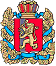 АДМИНИСТРАЦИЯ УСТЬ-КЕМСКОГО СЕЛЬСОВЕТАЕНИСЕЙСКОГО РАЙОНАКРАСНОЯРСКОГО КРАЯ16.02.2021                                    п. Усть-Кемь                                     № 8-пПОСТАНОВЛЕНИЕОб утверждении Порядкасоставления и ведения сводной бюджетной росписи и бюджетных росписей главных распорядителей средств бюджета Усть-Кемского сельсовета  (главных администраторов источников финансирования дефицита бюджета) на 2021 год   В соответствии со статьей 217 Бюджетного кодекса Российской Федерации, П о с т а н о в л я ю:   1. Утвердить Порядок составления и ведения сводной бюджетной росписи и бюджетных росписей главных распорядителей средств бюджета Усть-Кемского сельсовета  (главных администраторов источников финансирования дефицита бюджета), согласно приложению.  2.  Контроль за исполнением настоящего постановления оставляю за собой.  3.Постановление вступает в силу со дня подписания и подлежит опубликованию в официальном печатном издании «Усть-Кемский Вестник»Глава Усть-Кемского сельсовета                          А.И.МарсалПРИЛОЖЕНИЕУТВЕРЖДЕНпостановлением администрацииУсть-Кемского сельсовета        от 16.02.2021 года № 8-п                                              ПОРЯДОКсоставления и ведения сводной бюджетной росписи и бюджетных росписей главных распорядителей средств бюджета Усть-Кемского сельсовета (главных администраторов источников финансирования дефицита бюджета) в 2021 году.Настоящий Порядок разработан в соответствии со статьей 217 Бюджетного кодекса Российской Федерации (Собрание законодательства Российской Федерации, 1998, N 31, ст. 3823), в целях организации исполнения бюджета Усть-Кемского сельсовета по расходам и источникам финансирования дефицита бюджета и определяет правила составления и ведения сводной бюджетной росписи бюджета Усть-Кемского сельсовета (далее – сводная роспись) и бюджетных росписей главных распорядителей средств бюджета Усть-Кемского сельсовета (главных администраторов источников финансирования дефицита бюджета) (далее – бюджетная роспись).1. Состав сводной росписи, порядок ее составления и утверждения1. В состав сводной росписи включаются:1) роспись расходов бюджета Усть-Кемского сельсовета на очередной финансовый год в разрезе ведомственной структуры расходов бюджета (далее – ведомственная структура), по форме согласно Приложению 1 к настоящему Порядку;2) роспись источников финансирования дефицита бюджета в части выбытия средств на 2021 год в разрезе кодов главных администраторов источников финансирования, дефицита бюджета Усть-Кемского сельсовета (далее – главный администратор источников) и кодов классификации источников финансирования,дефицита бюджета по форме согласно Приложению 1 к настоящему Порядку.2. Сводная роспись составляется бухгалтером администрации Усть-Кемского сельсовета на очередной финансовый год и утверждается главой Усть-Кемского сельсовета до начала финансового года, за исключением случаев, предусмотренных Положением «О бюджетном процессе в Усть-Кемском сельсовете».3. Бухгалтер администрации в течении 2-х рабочих дней после принятия Решения направляет с сопроводительным письмом главным распорядителям средств местного бюджета (далее – главные распорядители) и главным администраторам источников дефицитов бюджетов (далее – главные администраторы источников) показатели ведомственной структуры расходов местного бюджета и источников финансирования дефицита бюджета в части выбытия средств бюджета Усть-Кемского сельсовета.4. Главные распорядители и главные администраторы источников на основании доведенных показателей ведомственной структуры расходов бюджета и источников финансирования дефицита бюджета в части выбытия средств местного бюджета, представляют в администрацию справку – уведомление о показателях сводной бюджетной росписи бюджета и лимитов бюджетных обязательств на финансовый год (далее справка – уведомление) по формам согласно Приложениям 2 и 3 к настоящему Порядку.Справка – уведомление подписывается руководителем главного распорядителя (главного администратора источников) и передается в администрацию на бумажном носителе.5. Сроки предоставления справок – уведомлений главными распорядителями (главными администраторами источников) и составления сводной росписи устанавливаются администрацией и доводятся сопроводительным письмом, согласно пункта 3, раздела 1 к настоящему Порядку до сведения участникам бюджетного процесса в части формирования сводной росписи.6. Утвержденные показатели сводной росписи должны соответствовать решению Усть-Кемского сельского  Совета депутатов «О бюджете Усть-Кемского сельсовета на 2021 год и плановый период 202-2023 годов».2. Лимиты бюджетных обязательств1. Лимиты бюджетных обязательств главным распорядителям местного бюджета утверждаются на очередной финансовый год в разрезе ведомственной структуры по форме согласно Приложению 4 к настоящему Порядку.2. Главные распорядители на основании доведенных показателей ведомственной структуры расходов бюджета и источников финансирования дефицита бюджета в части выбытия средств бюджета Усть-Кемского сельсовета в справке – уведомлении одновременно с бюджетными ассигнованиями отражают лимиты бюджетных обязательств по формам согласно Приложениям 2 и 3 к настоящему Порядку.2. Лимиты бюджетных обязательств утверждаются главой Усть-Кемского сельсовета на очередной финансовый год одновременно с утверждением сводной росписи в размере бюджетных ассигнований, установленных Решением.3. Доведение показателей сводной росписи и лимитов бюджетных обязательств до главных распорядителей (главных администраторов источников)1. Утвержденные показатели сводной росписи и лимитов бюджетных обязательств на очередной финансовый год передаются финансовым отделом для исполнения на бумажном носителе.2. Бухгалтер администрации направляет главным распорядителям (главным администраторам источников) бюджетные ассигнования и лимиты бюджетных обязательств до начала очередного финансового года.4. Ведение сводной росписи1. Ведение сводной росписи осуществляет бухгалтером администрации посредством внесения изменений в показатели сводной росписи.2. Изменения в сводную роспись вносятся в случае, принятия Решения о внесении изменений в Решение о бюджете на очередной финансовый год.3. Бухгалтер администрации, в день вступления в силу Решения о внесении изменений в Решение о бюджете на очередной финансовый год доводит главным распорядителям и главным администраторам источников информацию о принятых изменениях.4. Администрация в течение 2-х дней после вступления в силу решения о бюджете на очередной финансовый год формирует изменения в сводную роспись по форме согласно Приложению 5 к настоящему Порядку и представляет главе Усть-Кемского сельсовета на утверждение. Перечень изменений в сводную роспись утверждается в разрезе кодов классификации расходов, утвержденных ведомственной структурой и кодов классификации источников финансирования дефицита бюджета в части выбытия средств.Изменения в сводную роспись вносятся после утверждения главой Усть-Кемского сельсовета перечня изменений в сводную роспись.5. Главный распорядитель, главный администратор источников финансирования в течение 12 календарных дней после получения информации о принятых изменениях представляет в администрацию справку – уведомление об изменении сводной бюджетной росписи местного бюджета и лимитов бюджетных обязательств по форме, согласно Приложениям 2 и 3 к настоящему Порядку.Справка – уведомление передается в администрацию по электронным каналам связи и на бумажном носителе.В исключительных случаях по решению администрации, сроки представления главным распорядителем, главным администратором источников финансирования справки – уведомления могут быть изменены.6. В ходе исполнения бюджета Усть-Кемского сельсовета в случаях, предусмотренных Бюджетным кодексом и Решением, показатели сводной росписи могут быть изменены в соответствии с решениями главы Усть-Кемского сельсовета без внесения изменений в Решение.7. Решение о внесении изменений в сводную роспись без внесения изменений в Решение принимается главой Усть-Кемского сельсовета, на основании Заключения бухгалтера администрации о необходимости внесения изменений в сводную бюджетную роспись без внесения изменений в Решение по форме согласно Приложению № 6 к настоящему Порядку.8. К Заключению, о необходимости внесения изменений в сводную бюджетную роспись без внесения изменений в Решение, кроме справки – уведомления, в зависимости от вида изменений, прилагаются следующие документы:1) - в случае фактического получения субсидий, субвенций и иных межбюджетных трансфертов и безвозмездных поступлений от физических и юридических лиц, имеющих целевое назначение, сверх объемов, утвержденных Решением – копия платежного поручения о зачислении средств на счет Усть-Кемского сельсовета;2) - в случае направления доходов, полученных сверх утвержденных Решением, для исполнения публичных нормативных обязательств – с превышением общего объема указанных ассигнований в пределах 10 процентов общего объема бюджетных ассигнований, утвержденных Решением на их исполнение в текущем финансовом году – справка об ожидаемом исполнении доходов в текущем финансовом году и письмо главного распорядителя с обоснованием изменения бюджетных ассигнований;3) - в случае направления доходов, фактически полученных сверх утвержденных Решением, на замещение муниципальных заимствований, погашение муниципального долга – справка об ожидаемом исполнении доходов в текущем финансовом году и письмо главного администратора источников финансирования дефицитов бюджетов с обоснованием изменения бюджетных ассигнований;4) - в случае изменения состава или полномочий (функций) главных распорядителей (подведомственных им бюджетных учреждений) – письмо главного распорядителя и нормативный правовой акт о передаче полномочий;5) - в случае вступления в силу законов, предусматривающих осуществление полномочий государственных органов Краснодарского края за счет субвенций из других бюджетов бюджетной системы Российской Федерации – письмо главного распорядителя и нормативный правовой акт о передаче полномочий;6) - в случае исполнения судебных актов, предусматривающих обращение взыскания на средства местного бюджета, – письмо главного распорядителя и копию исполнительного листа;7) - в случае использования средств резервного фонда – копия постановления (распоряжения) администрации Усть-Кемского сельсовета о выделении указанных средств;8) - в случае увеличения бюджетных ассигнований по отдельным разделам, подразделам, целевым статьям и видам расходов бюджета за счет экономии по использованию в текущем финансовом году бюджетных ассигнований на оказание муниципальных услуг – в пределах общего объема бюджетных ассигнований, предусмотренных главному распорядителю в текущем финансовом году на оказание муниципальных услуг, при условии, что увеличение бюджетных ассигнований по соответствующему виду расходов не превышает 10 процентов – письмо главного распорядителя с обоснованием изменения бюджетных ассигнований и обязательства о недопущении кредиторской задолженности по уменьшаемым расходам;9) - в случае проведения реструктуризации муниципального долга в соответствии с Бюджетным кодексом Российской Федерации – письмо главного администратора источников финансирования дефицитов бюджетов с обоснованием изменения бюджетных ассигнований;10) - в случае перераспределения бюджетных ассигнований между видами источников финансирования дефицита бюджета при образовании экономии в ходе исполнения бюджета в пределах общего объема бюджетных ассигнований по источникам финансирования дефицита бюджета, предусмотренных на соответствующий финансовый год – письмо главного администратора источников финансирования дефицитов бюджетов с обоснованием изменения бюджетных ассигнований;11) – в случае направления остатков субсидий, субвенций и иных межбюджетных трансфертов, имеющих целевое назначение, не использованных на начало текущего финансового года, на увеличение расходов бюджета соответственно целям предоставления субсидий, субвенций и иных межбюджетных трансфертов- письмо главного распорядителя и копия уведомления по расчетам между бюджетами по межбюджетным трансфертам;12) – в случае изменения типа муниципальных учреждений и организационно-правовой формы муниципальных унитарных предприятий- письмо главного распорядителя и копия нормативно-правового акта;13) - в случае изменения наименования главного распорядителя и (или) изменения структуры администрации Усть-Кемского сельсовета – письмо главного распорядителя и копия соответствующего нормативно правового акта;14) - в случае принятия решения о перераспределении средств местного бюджета на реализацию долгосрочных целевых программ между главными распорядителями средств местного бюджета и (или) между мероприятиями долгосрочных целевых программ – копия программы и письмо главного распорядителя;15) - в случае детализации кодов целевых статей – письмо главного распорядителя и (или) служебная записка финансового отдела о внесении изменений в постановление о порядке применения бюджетной классификации с обоснованием изменения;16) - в случае изменения и (или) уточнения Министерством Финансов Российской Федерации бюджетной классификации – письмо главного распорядителя и копия приказа Министерства Финансов Российской Федерации об утверждении указаний о порядке применения бюджетной классификации Российской Федерации;17) - в случае перераспределения бюджетных ассигнований между главными распорядителями средств бюджета и кодами классификации расходов бюджетов для финансового обеспечения непредвиденных расходов, связанных с ликвидацией последствий стихийных бедствий и других чрезвычайных ситуаций в соответствии с нормативным правовым актом администрации Усть-Кемского сельсовета – письмо главного распорядителя и копия нормативного правового акта;18) - в случае распределения и перераспределения между кодами мероприятий без изменения по классификации разделов, подразделов, целевых статей и видов расходов – письмо главного распорядителя с обоснованием изменения.9. Главные распорядители и главные администраторы источников при оформлении справок – уведомлений согласно Приложениям 2 и 3 к настоящему Порядку в основаниях для внесения изменений указывают дату, номер письма главного распорядителя (главного администратора источников) или дату, номер и наименование нормативного правового акта, являющегося основанием для внесения указанного изменения.10. Решение о принятии изменений в сводную бюджетную роспись по пунктам 8-12, 14-18 пункта 8 настоящего раздела принимается главой Усть-Кемского сельсовета до 10 и 20 числа текущего месяца.Решение о принятии изменений в сводную бюджетную роспись принимается главой Усть-Кемского сельсовета до 27 декабря текущего финансового года.11. В случае внесения изменений в решение по основаниям, ранее принятым по решению главы Усть-Кемского сельсовета о внесении изменений в сводную роспись без внесения изменений в решение в соответствии с пунктом 8 настоящего раздела, главным распорядителем (главным администратором источников) формируются справки – уведомления.5. Изменение лимитов бюджетных обязательств главных распорядителей (главных администраторов источников)1. В ходе исполнения бюджета показатели лимитов бюджетных обязательств могут быть изменены в соответствии с изменениями показателей сводной росписи с соответствующими кодами видов изменений.2. Изменение лимитов бюджетных обязательств в соответствии с изменениями показателей сводной росписи вносятся одновременно с внесением изменений в сводную роспись на основании справки – уведомления в порядке согласно разделу 4 настоящего Порядка.6. Бюджетная роспись и лимиты бюджетных обязательств главных распорядителей (главных администраторов источников)1. Бюджетная роспись и лимиты бюджетных обязательств на очередной финансовый год главных распорядителей (главных администраторов источников) (далее – бюджетная роспись) составляется и утверждается главным распорядителем (главным администратором источников) в соответствии с показателями сводной росписи по соответствующему главному распорядителю (главному администратору источников) по форме согласно Приложению 7 к настоящему Порядку в разрезе подведомственных получателей бюджетных средств.2. В состав бюджетной росписи включаются:2.1. Бюджетные ассигнования по расходам главного распорядителя на очередной финансовый год в разрезе получателей средств местного бюджета, подведомственных главному распорядителю, кодов разделов, подразделов, целевых статей, видов расходов классификации расходов бюджетов и классификации операций сектора государственного управления.Бюджетные ассигнования по расходам главного распорядителя на плановый период в разрезе получателей средств местного бюджета, подведомственных главному распорядителю, кодов, разделов, подразделов, целевых статей, видов расходов классификации расходов бюджетов.2.2. Бюджетные ассигнования по источникам финансирования дефицита бюджета на очередной финансовый год в разрезе администраторов источников финансирования дефицита бюджета (далее – администраторы источников) и кодов классификации источников финансирования дефицитов бюджетов.3. Лимиты бюджетных обязательств получателей средств местного бюджета утверждаются в пределах, установленных для главного распорядителя лимитов бюджетных обязательств, в ведении которого они находятся, в разрезе:- на очередной финансовый год по кодам разделов, подразделов, целевых статей, видов расходов классификации расходов бюджетов и классификации операций сектора государственного управления.4. Внесение изменений в бюджетную роспись и лимиты бюджетных обязательств осуществляются главными распорядителями (главными администраторами источников). Внесение изменений в бюджетную роспись и лимиты бюджетных обязательств, главные распорядители осуществляют в течение двух дней после внесения изменений в сводную роспись и лимиты бюджетных обязательств. При этом коды видов изменений должны соответствовать кодам, применяемым при внесении изменений в сводную роспись главного распорядителя (главного администратора источников). Внесение изменений в бюджетную роспись и лимиты бюджетных обязательств осуществляется главными распорядителями на основании расходного расписания по форме согласно приложению № 8 к настоящему постановлению. На основании Расходного расписания разрешается распределять распорядителям и получателям бюджетных средств, администраторам источников финансирования дефицита бюджета с полномочиями главного администратора, администраторам источников финансирования дефицита бюджета, находящимся в ведении, бюджетные ассигнования и (или) лимиты бюджетных обязательств, предельные объемы финансирования, или принимать бюджетные обязательства и осуществлять платежи, в установленных Расходным расписанием пределах.5. Изменение показателей, утвержденных бюджетной росписью и лимитами бюджетных обязательств по расходам без внесения соответствующих изменений в сводную роспись и лимиты бюджетных обязательств не допускается.6. Главные распорядители имеют право перераспределять бюджетные ассигнования и лимиты бюджетных обязательств между подведомственными получателями и кодами операций сектора государственного управления в пределах бюджетных ассигнований, утвержденных сводной росписью и лимитами бюджетных обязательств, при этом изменения в части расходов по содержанию органов управления государственной власти подлежат согласованию в администрации, который рассматривает данные изменения в течение двух дней.7. Бюджетные ассигнования для администраторов источников утверждаются в соответствии с установленными для главного администратора источников бюджетными ассигнованиями, в ведении которого они находятся.7. Доведение бюджетной росписи, лимитов бюджетных обязательств до получателей средств бюджета Усть-Кемского сельсовета (администраторов источников)1. Главные распорядители (главные администраторы источников) доводят показатели бюджетной росписи и лимиты бюджетных обязательств до соответствующих подведомственных получателей средств бюджета Усть-Кемского сельсовета (администраторов источников) до начала текущего финансового года, за исключением случаев, предусмотренных Положением «О бюджетном процессе в Усть-Кемском сельсовета».2. Доведение показателей бюджетной росписи и лимитов бюджетных обязательств, главными распорядителями (главными администраторами источников) до находящихся в их ведении получателей средств местного бюджета (администраторов источников) осуществляется через администрацию.